        City of Oakland Senior Centers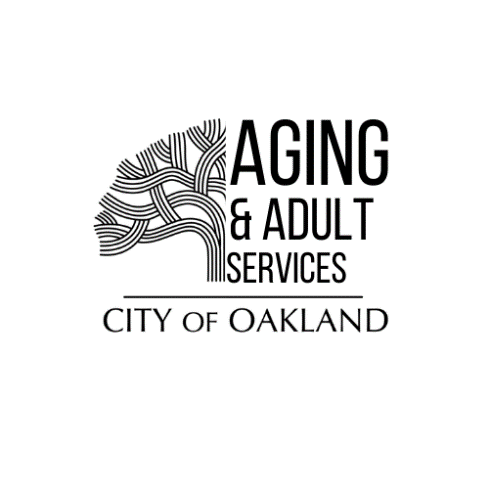 Proof of Vaccination Requirement The City of Oakland has adopted a vaccine requirement policy to safeguard the health of older adults from COVID-19 while at Senior Centers.  To enter a Senior Center Facility, community members will need to show proof of vaccination and follow Oakland’s mask requirements.  The decision to create a vaccination policy for Senior Centers was the result of input gathered from Senior Center Advisories, Commission on Aging, and community partners who offer services in Oakland Senior Centers, as well as you, our members.This COVID-19 Vaccination Policy applies to all Seniors and any caregivers or companions age twelve (12) years or older who want to enter a Senior facility.     You cannot use a self-attestation of vaccination or a negative COVID-19 test. You must have proof that you are vaccinated (or if applicable, show proof of a medical exemption).  If you lost your card, you can request proof through your healthcare provider or the State of California (https://myvaccinerecord.cdph.ca.gov).You can show your Vaccination Record Card (CRC) from the CDC. Or you can show an image of the card, if you have a picture on your phone.  To be fully vaccinated means a person has been vaccinated with both doses or in the case of Johnson, one dose and 14 days have passed. ProceduresMembers of the Senior Center and caregivers or companions eighteen years or older will need to show a proof of vaccine and a photo ID.  When you are planning to enter the facility for a preregistered program or service appointment be prepared to show Senior Center staff your vaccine record.  Please arrive 10 minutes prior to your scheduled visit to provide sufficient time to process your information.You may also Email your vaccination record in advance to the site you are planning to visit.Downtown, East, North, or West DOSC@oaklandca.gov, EOSC@oaklandca.gov, NOSC@oaklandca.gov, WOSC@oaklandca.govWe will keep track of your vaccination status on the My Senior Center database.  When you enter the facility your key card used for entry will only work if we have your vaccine record on file so this will be the proof of vaccine you will need to show us once we have your information in our system.   Also please be advised you will still need to show a Photo ID upon entry so staff can cross check with the proof of vaccination we have on file.   Acceptable Forms of Proof of VaccinationProof of Vaccination means one of the following demonstrating proof of Full Vaccination that iscross-checked with a Patron’s Photo Identification:A vaccination card issued by the United States Centers for Disease Control and Prevention (CDC) COVID-19 vaccination card, which includes the name of the  person vaccinated, type of vaccine provided, and date last dose administered, or similar documentation issued by a foreign governmental agency;A photo of a vaccination card (both sides), compliant with Section 1  above, as a separate physical photograph or stored on a phone or electronic device;Documentation of vaccination from a licensed healthcare provider;    orA personal digital COVID-19 vaccine record issued by the State of California or similar documentation issued by another state, local, or foreign governmental jurisdiction, or by a private company. California residents can visit the State of California’s Digital COVID-19 Vaccine Record website at myvaccinerecord.cdph.ca.gov and download a QR Code on a phone.Proof of vaccination generally should include the person’s name, the type of vaccine administered, the date(s) of administration, and the name of the healthcare professional(s) or clinic site(s) that administered the vaccine. In some cases, state immunization records may not include one or more of these data fields, such as clinic site.In addition to Proof of Vaccination, you will need to show a photo identification for staff to cross reference.  Face CoveringsEveryone who is inside a Senior Center is required to wear a face covering. Face coverings must: (i) completely cover the nose and mouth; (ii) be made with two or more layers of a breathable fabric that is tightly woven (i.e., fabrics that do not let light pass through when held up to a light source); (iii) be secured to the head with ties, ear loops, or elastic bands that go behind the head.  Acceptable face coverings include clear face coverings or cloth face coverings with a clear plastic panel that, despite the non-cloth material allowing light to pass through, otherwise meet these criteria and which may be used to facilitate communication with people who are deaf or hard-of-hearing or others who need to see a speaker’s mouth or facial expressions to understand speech or sign language respectively.  The following are exceptions to requirements for face coverings: Eating or drinking while seated in a designated eating area.For identification purposes in compliance with safety and security requirements.When wearing a respirator or other medical equipment that would prevent the use of a mask.Unvaccinated SeniorsPrograms and services for unvaccinated Seniors will be limited to outdoor, and virtual activities.  All food and supply distributions will provide an option for unvaccinated Seniors to participate in curb side pick-up.  Unvaccinated Seniors are encouraged to reach out to their preferred Senior Center to inquire about the current programs and services offered.Medical Exemptions: A Patron may be exempt from the requirements of this section if they are entitled under any applicable law to a reasonable accommodation for a medical condition. To qualify, a Patron must demonstrate eligibility by providing:Verification of Medical Exemption (see below); andProof of a recent Negative COVID-19 Test and Photo Identification.Verification of a Medical Exemption means documentation signed by a licensed medical provider indicating the Patron is excused from receiving any COVID-19 vaccine due to a medical condition or disability recognized by the Food and Drug Administration or Centers for Disease Control as a contra-indication to COVID-19 vaccination.Questions:Direct questions regarding this policy to Aging Services Manager Scott Means (510) 238-6137.Definition of TermsCOVID-19 Vaccine means a vaccine authorized to prevent COVID-19 by the United States Food and Drug Administration (FDA), including byway of an emergency use authorization, or by the World Health Organization (WHO).Full Vaccination/Fully Vaccinated means 14 or more days after completing the entire recommended series of vaccination with a COVID-19 Vaccine. Currently, an individual is considered Fully Vaccinated at least two weeks after receiving a second dose of the Pfizer or Moderna COVID-19 Vaccine or two weeks after receiving the single dose of the Johnson & Johnson Janssen COVID-19 Vaccine.Photo Identification means an original or copy of an identification card, including:Driver’s license;Government issued identification card;School or work identification card;Passport.Proof of Recent Negative COVID-19 Test means a printed document, email or text message displayed on a phone, from a test provider or laboratory that shows results of a polymerase chain reaction (PCR) or antigen COVID-19 test that either has Emergency Use Authorization (EUA) by the U.S. Food and Drug Administration or is operating per the Laboratory Developed Test requirements by the U.S. Centers for Medicare and Medicaid Services, that was conducted within 72 hours before entry into a Covered Location, City Hall, or Large Indoor Event. The printed document, email, or text message must include the person’s name, type of test performed, date of the test, and negative test result.